Dear Sirs,Community Supported Living – Open Select List (CSL-OSL) A Prior Information Notice has been published in relation to market engagement & in advance of the re-commissioning of the Community Supported Living – Open Select List (CSL-OSL) contract.  Thank you for your support and engagement so far.  All providers that wish to provide care and support services under this framework will be required to apply.  If you are currently approved to deliver services under this framework, whether you are actively delivering or otherwise, you must also re-apply.  The intended procurement timeline is detailed below:The provider event scheduled for the 4th March will take place at The Bentley Hotel, Newark Road, South Hykeham, Lincoln Lincolnshire, LN6 9NH at 10:30am to 12:30pm or 1pm to 3pm.   If you were previously attending the prior event, then your booking for 10.30am or 1pm will be confirmed via separate communication.  If you wish to attend and have not confirmed attendance, please contact me via email or pro contract by the 26th February, 2020.  Note that places are limited to two per provider. Yours sincerely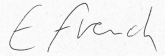 Eilidh FrenchSenior Commercial & Procurement OfficerPrior Information NoticePro Contract Attachment20th February 2020Commercial TeamLincolnshire County Council Room 4-05, Orchard HouseOrchard StreetLINCOLNLN1 1BAThis matter is being dealt with by:Eilidh FrenchSenior Commercial & Procurement Officer01522 553670           eilidh.french@lincolnshire.gov.uk  Issue Invitation to Tender documents  26th February 2020Provider Event4th March 2020Bidding Period26th February – 23rd March 2020Evaluation Period26th March – 09th April 2020Contract Award1st May 2020Contract Commencement1st June 2020